CSCS Study Schedule (10 weeks) 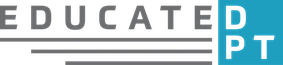 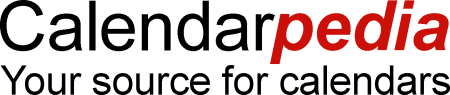 *Change & extend weeks as you see fit. This is meant to keep you organized and on track.**Notice that this schedule is not in sequential order according to the textbook.Table Layout © Calendarpedia®   www.calendarpedia.comSchedule created by Joey Masri, PT, DPT, CSCSTime / periodMondayTuesdayWednesdayThursdayFridaySaturdayWeek 1 – Intro(3 chapters)Chapter 1 – Structure & Function of Body SystemsChapter 2 – Biomechanics of Resistance ExerciseChapter 3 – Bioenergetics of Exercise & TrainingReview/ApplicationWeek 2 – Training Adaptations(3 chapters)Chapter 4 – Endocrine ResponsesChapter 5 – Adaptations to Anaerobic TrainingChapter 6 – Adaptations to Aerobic TrainingReview/ApplicationWeek 3 – Nutrition(3 chapters)Chapter 9 – Basic NutritionChapter 10 – Nutrition StrategiesChapter 11 - Performance EnhancementReview/ApplicationWeek 4 – Age/Sex Differences & Psych(2 chapters)Chapter 7 – Age/Sex DifferencesChapter 8 – Psychology & PerformanceReview/ApplicationWeek 5 – Warm-up & Exercise Technique(3 chapters)Chapter 14 – Warm-up & FlexibilityChapter 15 – Free Weights & MachinesChapter 16 – Alt Modes & Non- Traditional TrainingReview/ApplicationWeek 6 – Program Design(2 chapters)Chapter 17 – Resistance TrainingChapter 18 – Plyometric TrainingReview/ApplicationWeek 7 – Program Design (cont)(2 chapters)Chapter 19 – Speed & AgilityChapter 20 – Aerobic Endurance TrainingReview/ApplicationWeek 8 – Periodization & Rehab(2 chapters)Chapter 21 - PeriodizationChapter 22 – Rehab & ReconditioningReview/ApplicationWeek 9 – Test Selection/Scoring (2 chapters)  Chapter 12 – Principles of Test SelectionChapter 13 – Admin, Scoring, InterpretationReview/ApplicationWeek 10 – Facility Design/Policies(2 chapters)Chapter 23 – Facility Design, Layout, OrganizationChapter 24- Facility Policies, Procedures, Legal Issues Final Review/ApplicationExam Week